附件3：安防网灌桶注册操作说明上海安防网址：http://www.Sh-anfang.org/公众号：守护申城上海治安小程序：散装汽油一、灌桶申请步骤：（黄色部分客户操作，蓝色部分加油站员工操作）1、客户注册；2、等待审核；3、账号登陆；4、添加用油；5、申请人员手机公众号或小程序登陆后去加油站；6、加油站人员注册后登陆小程序，并出示二维码；7、用油人员扫加油员工二维码；8、用油人员填写本次加油量后生产二维码；9、加油站人员扫码确认信息后加油。二、注册环节用电脑登陆网址（谷歌浏览器）→网上办事→监管平台→散装汽油系统（新）→登陆页面注册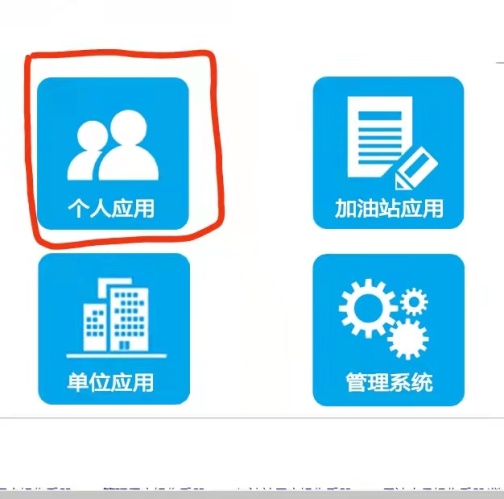 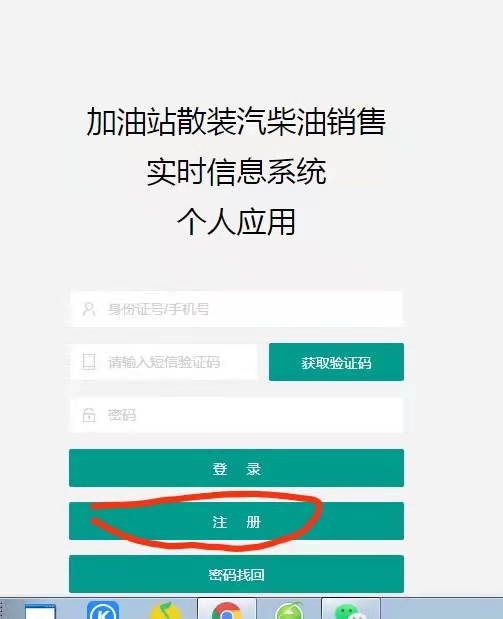 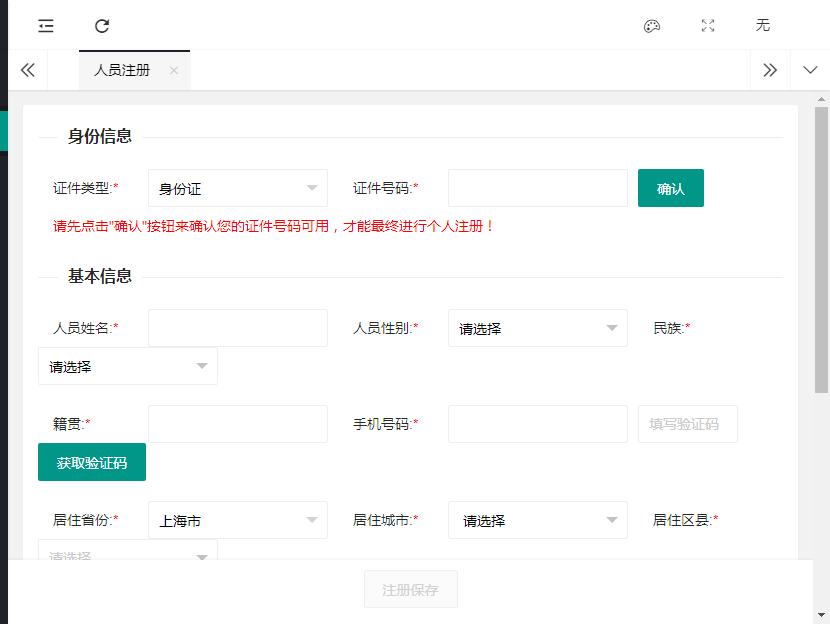 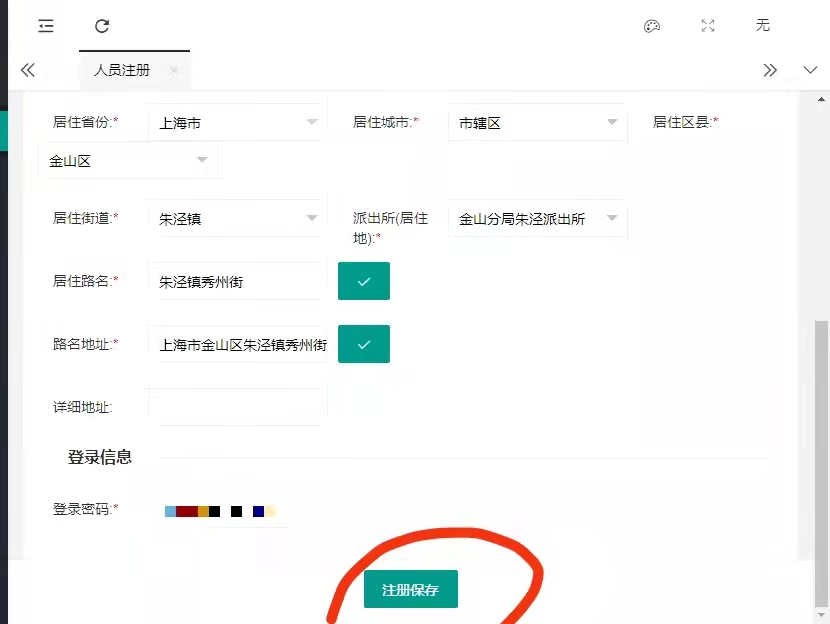 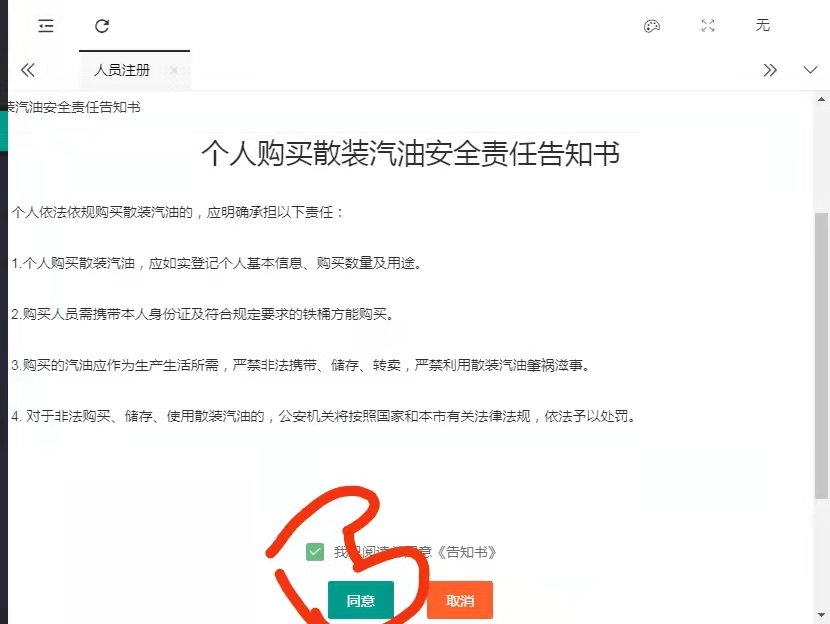 等待审核，审核通过后有短信提示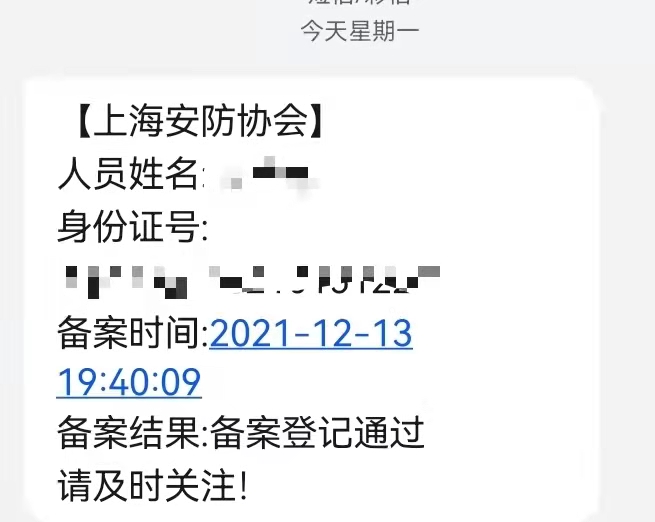 账号登陆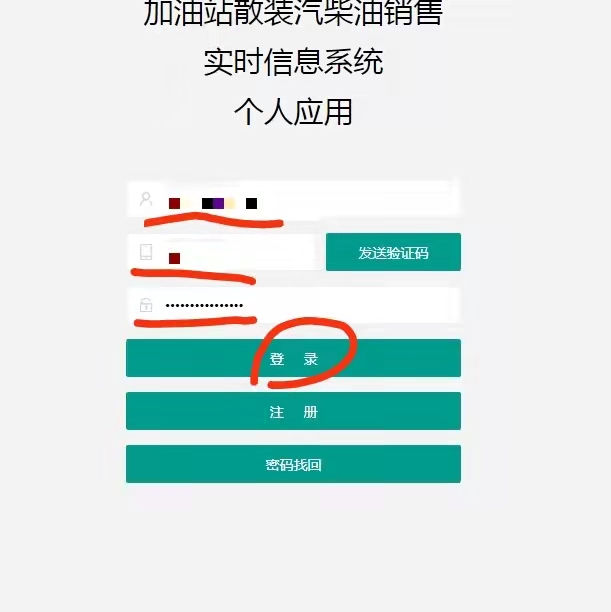 用油添加，录入完成后按保存和提交流程。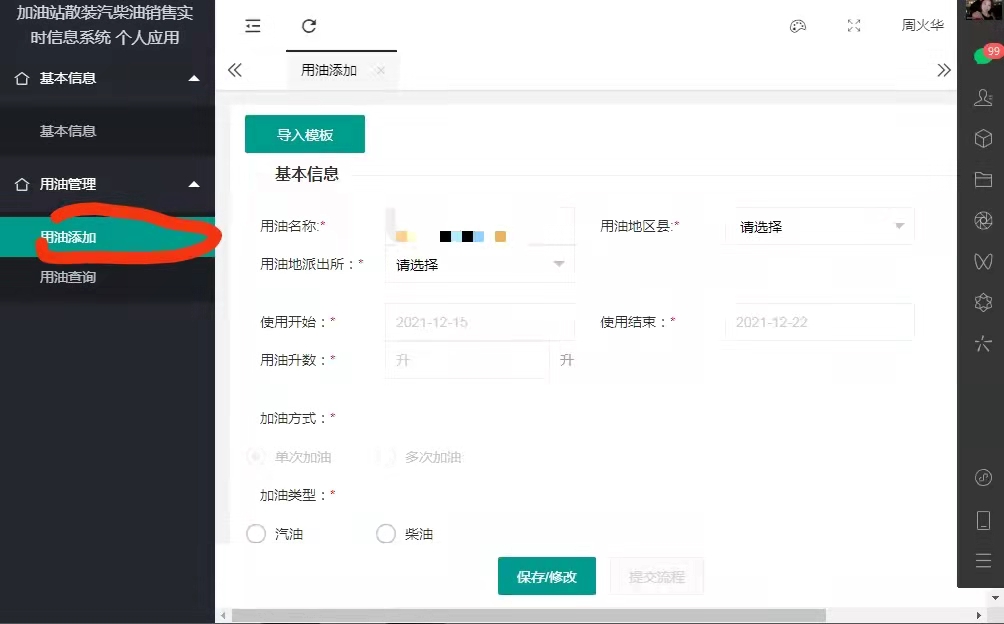 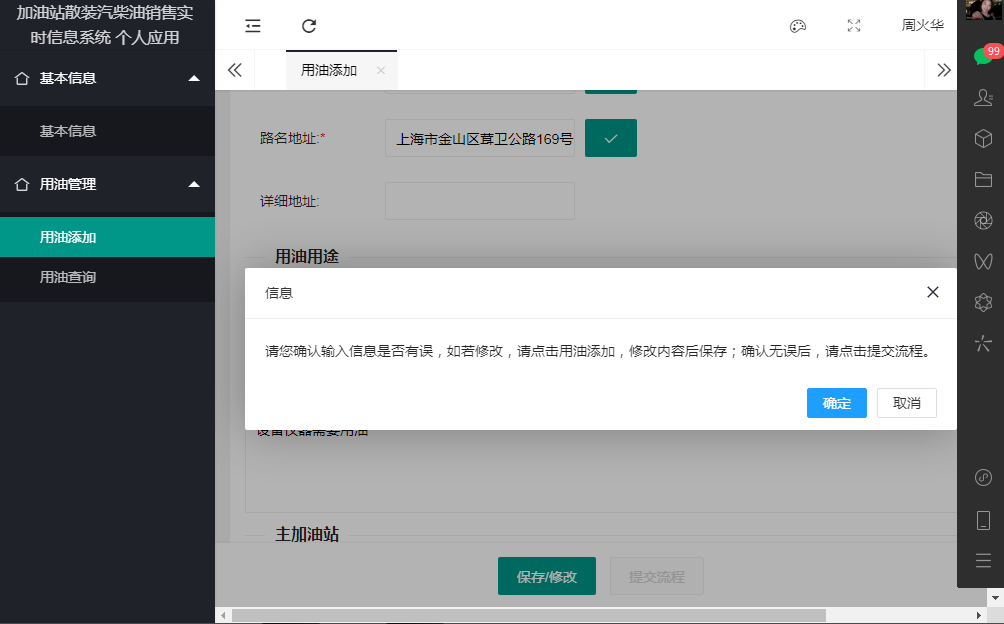 添加用油完成后，申请用油人员就可以拿手机关注公众号后登陆好后去加油站灌桶⑤申请人员手机公众号登陆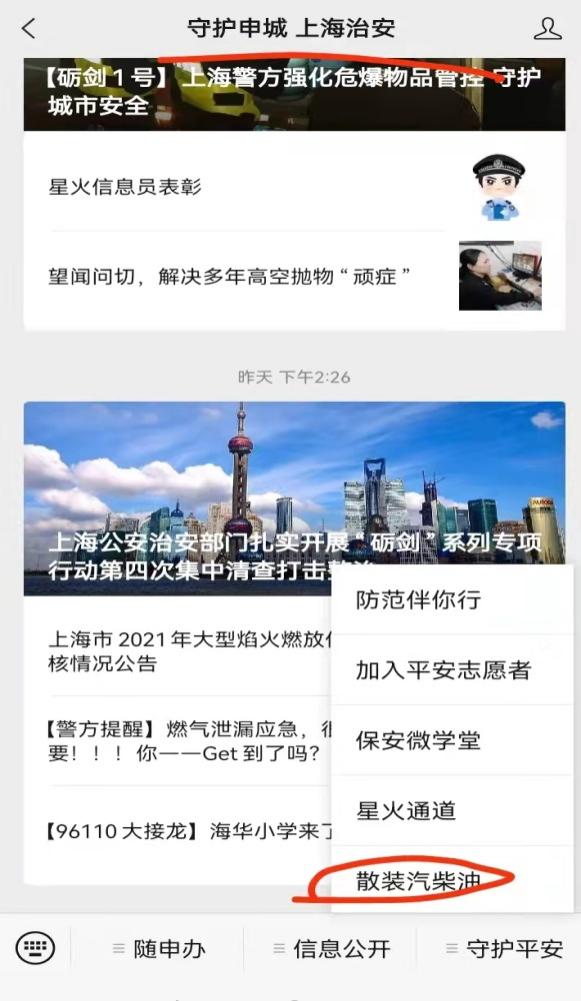 加油站人员注册步骤：用电脑登陆网址（谷歌浏览器）→网上办事→监管平台→散装汽油系统（新）→登陆页面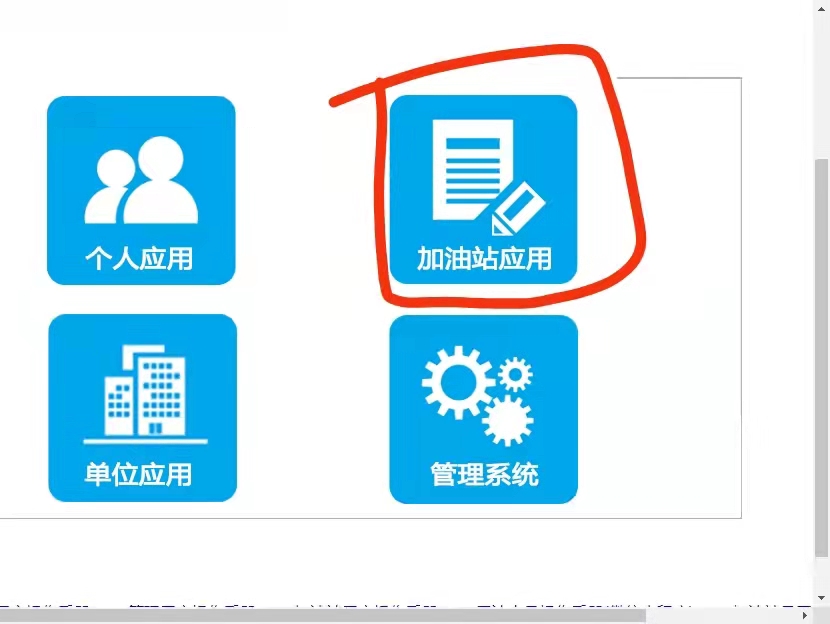 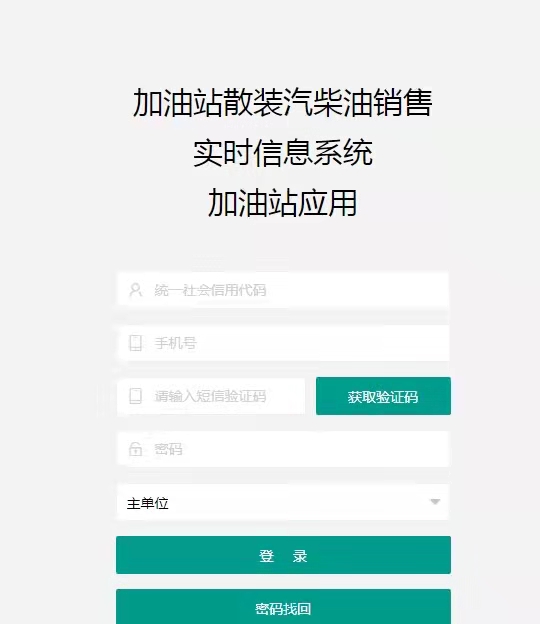 用户名密码就是之前派出所注册的内保管理系统的用户名和密码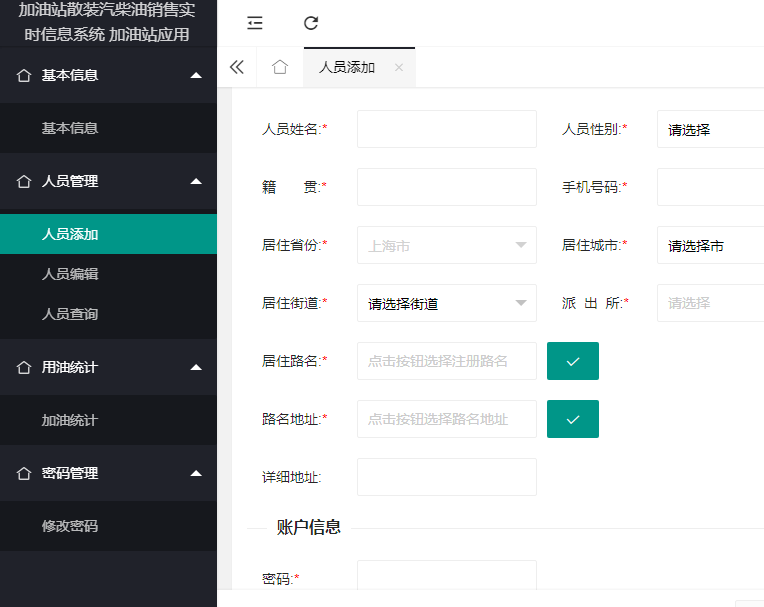 将加油站用到此项业务的员工添加进去即可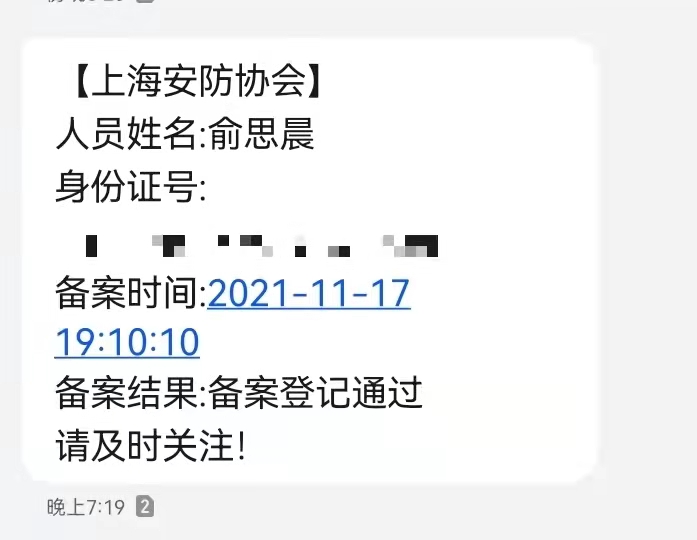 申请成功后会收到短信提示双方申请成功后，用户名登陆小程序，具体操作见视频。